АДМИНИСТРАЦИЯ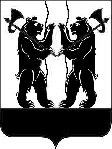 ЯРОСЛАВСКОГО МУНИЦИПАЛЬНОГО РАЙОНАП О С Т А Н О В Л Е Н И Е 08.08.2017                                                                                                                           № 2986О внесении изменений в постановление  Администрации  ЯМР от 19.08.2015  № 2966«О создании муниципального	 автономного учрежденияЯрославского муниципального района«Ярославский районный центр сохранения культурного наследия и развития туризма»»     В связи с кадровыми изменениями, Администрация района                                         п о с т а н о в л я е т:    1. Изложить Приложение № 3 Постановления Администрации ЯМР                         от 19.08.2015  № 2966 «О создании муниципального автономного учреждения Ярославского муниципального района «Ярославский районный центр сохранения культурного наследия и развития туризма»» в новой редакции.     2. Опубликовать постановление в газете «Ярославский агрокурьер».     3. Постановление вступает в силу с момента опубликования.Глава Ярославского муниципального района                                                              Н.В.Золотников                                                  ПРИЛОЖЕНИЕ                к постановлению               Администрации ЯМР                от 08.08.2017  № 2986                   Составнаблюдательного советамуниципального автономного учрежденияЯрославского муниципального района«Ярославский районный центр сохранения культурного наследия и развития туризма»председатель наблюдательного совета, начальник отдела культуры, молодежной политики и спорта Члены наблюдательногосовета:член Общественной палаты Ярославского  муниципального района (по согласованию);председатель комитета по управлению муниципальным имуществом Администрации ЯМР;заместитель начальника - главный бухгалтер отдела культуры, молодежной политики и спортаАдминистрации ЯМР;депутат Муниципального Совета Ярославского муниципального района (по согласованию).